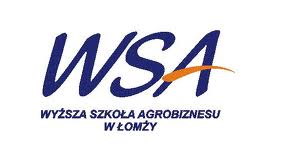 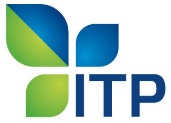 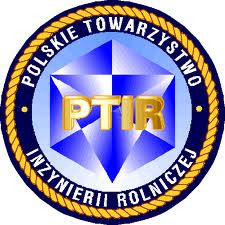 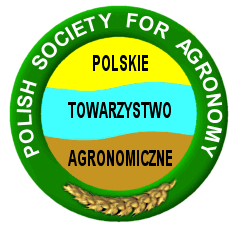 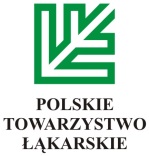 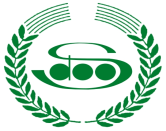 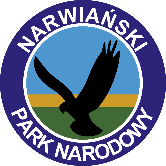 Wyższa Szkoła Agrobiznesu w ŁomżyInstytut Technologiczno- Przyrodniczy 
w FalentachPolskie Towarzystwo Inżynierii RolniczejPolskie Towarzystwo Agronomiczne 
O/ ŁomżaPolskie Towarzystwo Łąkarskie 
O/ OlsztynCOBORU SDOO w KrzyżewieNarwiański Park NarodowyRolnictwo Przyjazne Środowisku24-25 maj 2017r.Pod honorowym patronatem: 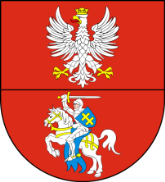 Marszałka Województwa Podlaskiego Jerzego Leszczyńskiego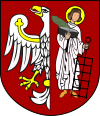 Starosty Łomżyńskiego Elżbiety Parzych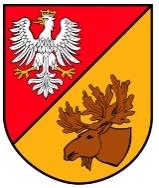 Starosty Białostockiego Antoniego Pełkowskiego	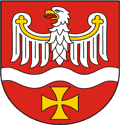 Starosty Wysoko- Mazowieckiego Bogdana Zielińskiego	PROGRAM KONFERENCJIMiejsce konferencji: Alumnat, Tykocin (http://alumnat.eu/)16-080 Tykocin, ul. Poświętna 1tel. (+48 85) 718 16 49,  tel. kom. +48 606 431 813Wtorek (23.05.2017r.)
Zakwaterowanie od godz. 14001800 Kolacja Środa (24.05.2017r.)730 - 830 Śniadanie830 - 900 Rejestracja uczestnikówSESJA PLENARNAPrzewodniczący: prof. dr hab. Zofia Benedycka, prof. dr hab. Maciej Kuboń900 Otwarcie konferencji, powitanie gości (sala konferencyjna)prof. dr hab. Rudolf Michałek „Dochodzenie do prawdy w nauce”prof. dr hab. Bożena Łozowicka „Zagrożenia chemiczne i biologiczne żywności i pasz”1030 - 1100 Przerwa kawowaprof. dr hab. Wacław Romaniuk „Innowacyjne rozwiązania technologiczne w produkcji zwierzęcej”prof. dr hab. Kazimierz Grabowski „Renowacja trwałych użytków zielonych”	dr hab. Kasia Brodzińska „Działania prośrodowiskowe w polityce rolnej UE”1230 - 1300 Dyskusja1300 - 1400 Obiad SESJA REFERATOWA I POSTEROWAPrzewodniczący: prof. dr hab. Edmund Kamiński, prof. dr hab. Bożena Łozowicka, dr inż. Janusz Lisowski, dr inż. Tomasz Marczuk1400 Sesja referatowa (maksymalnie 10-15 minut jeden referat)1530 Sesja posterowa – (postery w wersji papierowej lub elektronicznej, maksymalny czas prezentacji 5 min., możliwy podział na sekcje)1700 Zwiedzanie Tykocina (zbiórka przy wyjściu z Alumnatu)1900 Uroczysta kolacja (występ kapeli kurpiowskiej) Czwartek (25.05.2017r.)SESJA WYJAZDOWAPrzewodniczący: prof. dr hab. Stanisław Benedycki, dr inż. Andrzej Borusiewicz730 - 830 Śniadanie900 - 1100 Wizyta w Narwiańskim Parku Narodowym http://www.npn.pl/1200 – 1330 Wizyta w OSM Mlekowita http://www.mlekovita.com.pl/ 1400 - 1700 Wizyta w Stacji doświadczalnej COBORU SDOO w Krzyżewie (http://www.krzyzewo.coboru.pl/ - w trakcie wizyty obiad w stacji1900 Kolacja - Alumnat TykocinPiątek (26.05.2017r.)730 - 830 ŚniadanieWyjazd uczestników konferencjiOrganizatorzy zapewniają noclegi dla osób zainteresowanych.Opłata obejmuje koszty zakwaterowania (trzech noclegów), wyżywienia, materiałów konferencyjnych oraz wyjazdu do obiektów o działalności związanej z tematyką obrad. Konferencję sponsorują: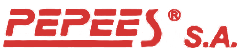 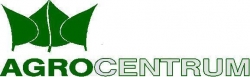 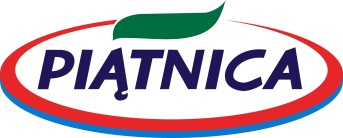 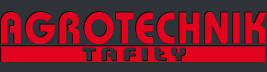 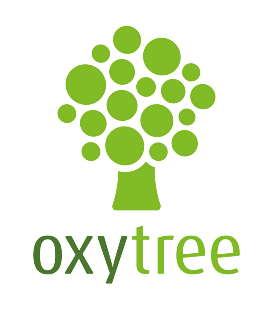 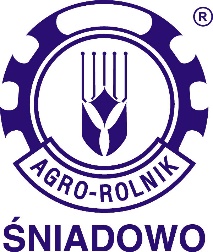 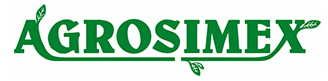 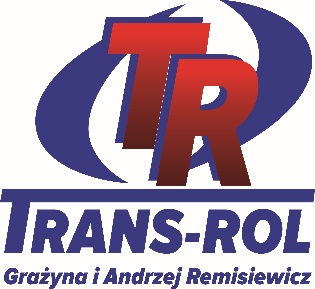 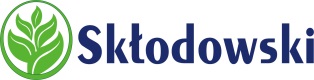 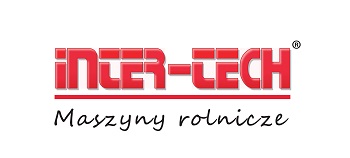 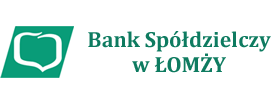 Patronat medialny : 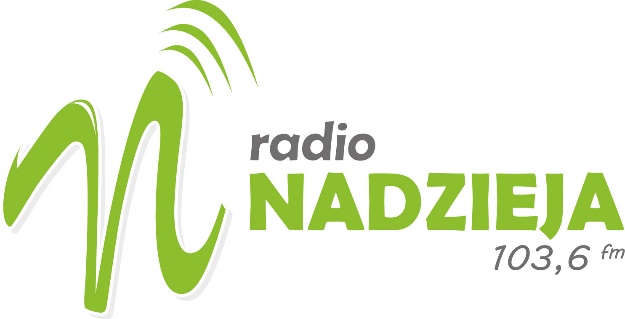 